Create a frequency distribution of the high temperature with 5-10 intervals below:Create a histogram: 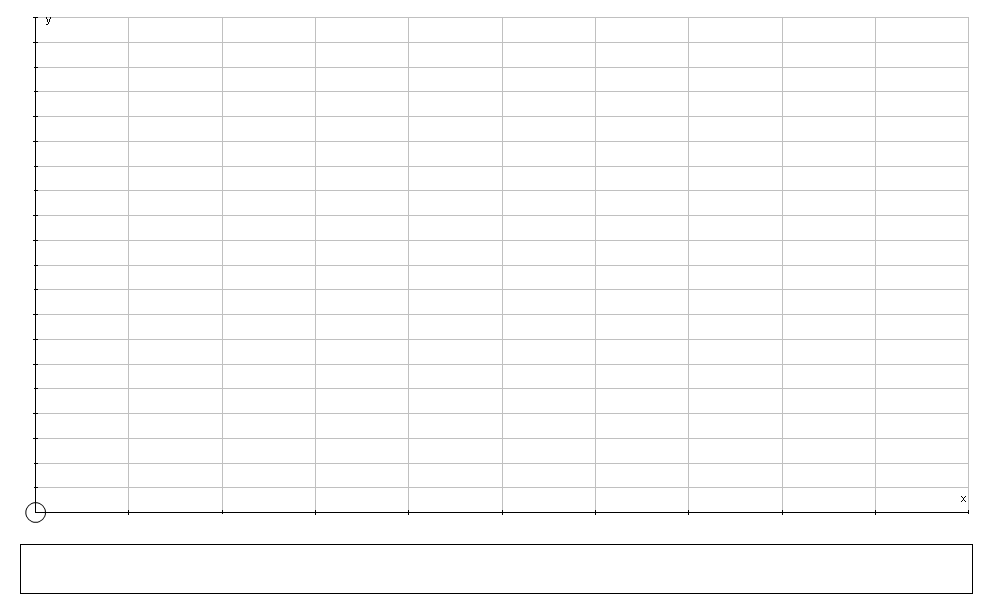 Create a frequency distribution of the GPA with 5-10 intervals below:Create a histogram: NAME: _____________Stats and probability1-2a HistogramsDATE: Tuesday, February 01, 2022ClassFrequencyPercentCumulativePercent (total percent up to)ClassFrequencyPercentCumulativePercent (total percent up to)